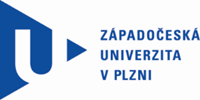 Odůvodnění veřejné zakázky ve smyslu ust. § 156 zákona č. 137/2006 Sb., o veřejných zakázkách, ve znění pozdějších předpisů (dále jen „ZVZ“)Název zakázky: 	„Dynamický nákupní systém na tiskárny, kopírky, multifunkce (II.)“ („DNS“)Ev. č. ve Věstníku VZ: 	524138Odůvodnění účelnosti veřejné zakázky podle ust. § 1 vyhlášky č. 232/2012 Sb.:popis potřeb, které mají být splněním veřejné zakázky naplněny: Zadavatel znovuzavedením DNS zajistí plynulý proces pořizování tiskáren, kopírek a multifunkcí, čímž bude garantován efektivní proces zadávacího řízení. Realizací veřejných zakázek dojde ke zlepšení a modernizaci vybavení Zadavatele.popis předmětu veřejné zakázky:Předmětem veřejných zakázek zadávaných v DNS budou dodávky tiskáren, kopírek a multifunkcí dle aktuálních potřeb Zadavatele.popis vzájemného vztahu předmětu veřejné zakázky a potřeb zadavatele:Znovuzavedením DNS dojde k plynulému procesu pořizování (dle aktuálních potřeb) tiskáren, kopírek 
a multifunkcí, na jehož základě bude zajištěna výuka, věda a výzkumu a dalších činnosti Zadavatele s tím související.předpokládaný termín splnění veřejné zakázky:DNS bude zaveden na čtyři (4) roky.Odůvodnění účelnosti ust. § 2 vyhláška č. 232/2013 Sb.:Popis souvisejících rizik s nerealizací veřejné zakázky:Zadavatel stanovil zadávací podmínky tak, aby byl dán prostor pro podání předběžných nabídek nejširšímu možnému okruhu dodavatelů, u nichž Zadavatel může předpokládat, že budou schopni podat předběžnou nabídku, ale též budou schopni podávat nabídky na jednotlivé zakázky v rámci DNS. Předpokládá se, že tito dodavatelé budou schopni následně v požadované kvalitě a s odbornou péčí plnit své závazky z jednotlivých zakázek.  Zadavatel nepředpokládá rizika, jako je např. vynaložení dalších finančních nákladů. Zadavatel spatřuje riziko v proměnlivosti tržních cen poptávaného zboží a kurzů měn, DNS však umožňuje ze všech zákonných způsobů řízení nejkratší prodlevu mezi podáním nabídky a podpisem příslušné smlouvy.Odůvodnění požadavků na technické kvalifikační předpoklady pro plnění veřejné zakázky na dodávky podle ust. § 3 odst. 1 až 3 vyhlášky č. 232/2012 Sb.Zadavatel nepožaduje žádné kvalifikační předpoklady pro plnění této veřejné zakázky.Odůvodnění vymezení obchodních podmínek veřejné zakázky na dodávky a veřejné zakázky na služby podle ust. § 4 vyhlášky č. 232/2012 Sb.Obchodní a platební podmínky budou stanovovány vždy pro jednotlivé veřejné zakázky zadávané v DNS ust. § 95 ZVZ. Obchodní a platební podmínky budou stanoveny v příslušných kupních smlouvách v souladu s ustanoveními zákona č. 89/2012 Sb., občanský zákoník.Odůvodnění vymezení technických podmínek veřejné zakázky podle ust. § 5 vyhlášky č. 232/2012 Sb.Technické podmínky budou stanovovány vždy pro jednotlivé veřejné zakázky zadávané v DNS ve smyslu ust. § 95 ZVZ.Odůvodnění stanovení základních a dílčích hodnotících kritérií podle ust. § 6 vyhlášky č. 232/2012 Sb.Zadavatel ve smyslu ust. § 93 odst. 7 písm. c) ZVZ nespecifikuje hodnotící kritéria pro zadávání veřejných zakázek v DNS, neboť to s ohledem na časový odstup od zadávání veřejných zakázek v DNS není vhodné. Hodnotící kritéria proto budou vždy specifikována u veřejné zakázky zadávané v DNS.Odůvodnění předpokládané hodnoty veřejné zakázky podle ust. § 7 vyhlášky č. 232/2012 Sb.Předpokládaná hodnota je 20.000.000,- Kč bez DPH za 4 roky. DNS bude trvat 4 roky. Na základě údajů a informací o zakázkách stejného či podobného předmětu plnění.V Plzni dne viz elektronický podpis									…………………………………………….								           z pov. Mgr. Martin Šlapák;elektronicky podepsánonákup a veřejné zakázkyZápadočeská univerzita v Plzni